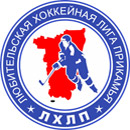  "Любительская хоккейная лига Прикамья" Кубок им В.П. СухареваЗаявка на матчПодпись руководителя команды:			___________ / ______________ /							                                          расшифровка
Дата заполнения: 		___________Полное название"ХК Полуночные Медведи"НазваниеПолуночные МедведиТренерГалимов Денис ФанисовичСезон2016-2017АдминистраторПостаногов Илья Витальевич№ п/пФ.И.О.АмплуаВр, Зщ, Нп№
игрока в заявкеОтм.
К, АОтметка игрока на игру (с номером)1Колесников ОлегВр12Мусин Нурфат ГалимулловичВр673Гужавин Александр АндреевичВр24Барламов Олег ПавловичЗщ715Власов Кирилл ВячеславовичНп896Волохов Сергей АнатольевичЗщ737Галимов Денис ФанисовичНп108Главатских Евгений ЮрьевичНп179Голышев Антон ГеннадьевичНп10Зайцев Владимир АлександровичНп1211Зырянов СергейЗщ3312Казаков Андрей ВячеславовичНп1513Кошкин АлександрНп9914Леденцов КонстантинНп9915Литвинов Евгений ПетровичЗщ8816Макаров Олег АлександровичЗщ2417Осташов Виталий ВасильевичНп5518Палкин Евгений ВалерьевичНп2319Пермяков НиколайНп8120Постаногов Илья ВитальевичНп2221Рябов АртурЗщ7722Сергеев Сергей СергеевичЗщ723Соромотин Даниил ИгоревичЗщ24Ширинкин Константин ВалерьевичНп9625Щукин ДанилНп73